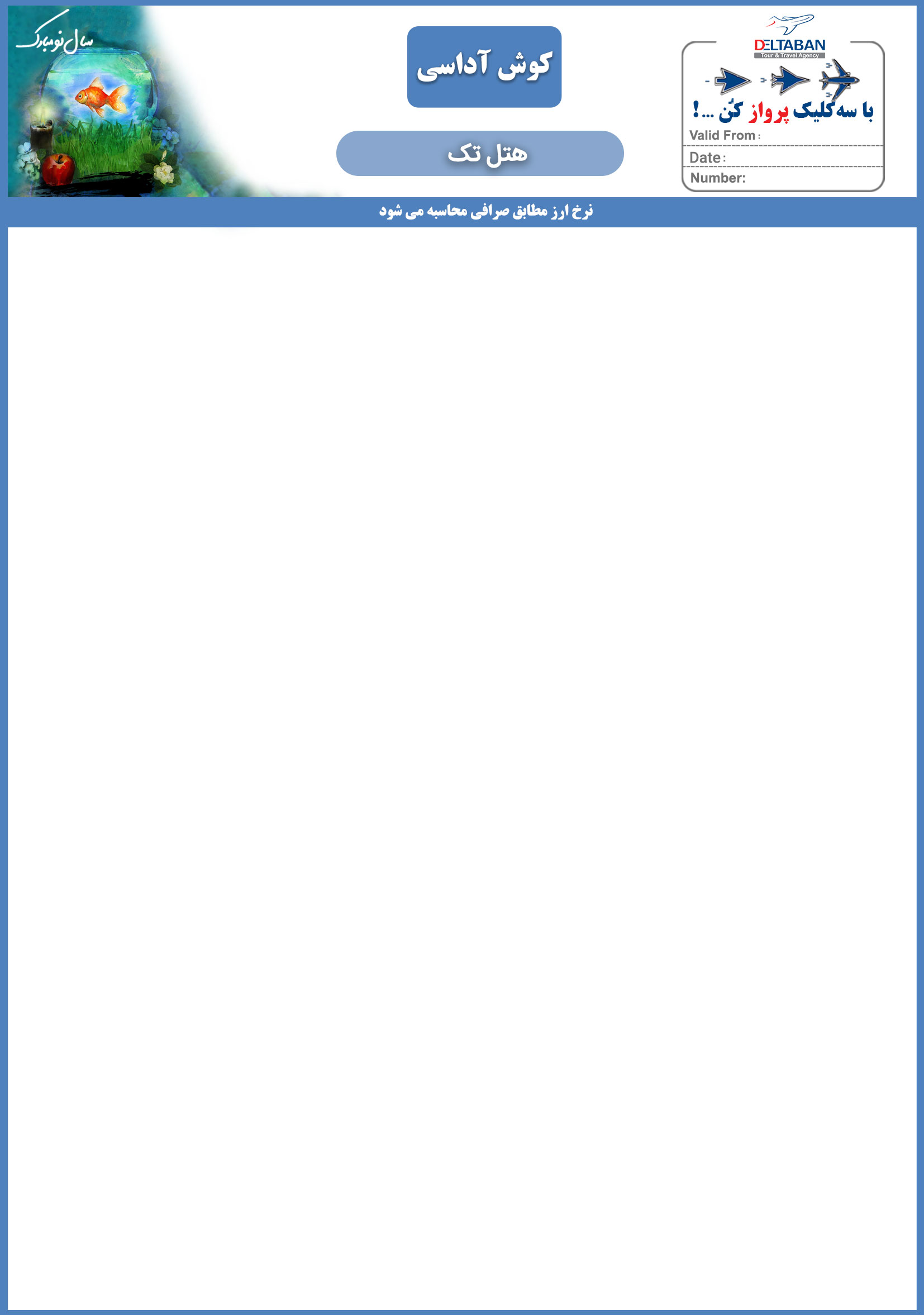 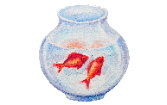 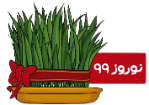 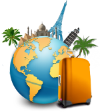 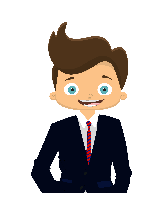 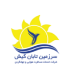 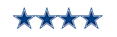 ردیفهتلدرجهسرویسموقعیتقیمت هر نفر در اتاق دو تختهقیمت هر نفر در اتاق دو تختهقیمت اتاق یک تختهقیمت اتاق یک تختهتخت اضافهتخت اضافهکودک با تخت(6 تا 12 سال)کودک با تخت(6 تا 12 سال)ردیفهتلدرجهسرویسموقعیتشش شبشب اضافهشش شبشب اضافهشش شبشب اضافهشش شبشب اضافه1Paloma Pasha5*U allCukuralti300 $50 $450 $75 $300 $50 $150 $25 $2Palm Wings5*U allDavutlar294 $49 $450 $75 $294 $49 $192 $32 $3Aqua Fantasy5*U allSultaniye276 $46 $420 $70 $276 $46 $150 $25 $4Pine Bay5*AllBayraklidede 264 $44 $420 $70 $264 $44 $120 $20 $5Le Bleu5*U allKadinlar 264 $44 $384 $64 $264 $44 $156 $26 $6Ramada Resort5*AllAkyarlar Mevkii 258 $43 $384 $64 $258 $43 $150 $25 $7Aria Claros5*AllCaddesi210 $35 $300 $50 $210 $35 $138 $23 $